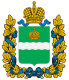 МИНИСТЕРСТВОМИНИСТЕРСТВОМИНИСТЕРСТВОМИНИСТЕРСТВОМИНИСТЕРСТВОМИНИСТЕРСТВОМИНИСТЕРСТВОМИНИСТЕРСТВОМИНИСТЕРСТВОМИНИСТЕРСТВОМИНИСТЕРСТВОМИНИСТЕРСТВОКОНКУРЕНТНОЙ ПОЛИТИКИКОНКУРЕНТНОЙ ПОЛИТИКИКОНКУРЕНТНОЙ ПОЛИТИКИКОНКУРЕНТНОЙ ПОЛИТИКИКОНКУРЕНТНОЙ ПОЛИТИКИКОНКУРЕНТНОЙ ПОЛИТИКИКОНКУРЕНТНОЙ ПОЛИТИКИКОНКУРЕНТНОЙ ПОЛИТИКИКОНКУРЕНТНОЙ ПОЛИТИКИКОНКУРЕНТНОЙ ПОЛИТИКИКОНКУРЕНТНОЙ ПОЛИТИКИКОНКУРЕНТНОЙ ПОЛИТИКИКАЛУЖСКОЙ ОБЛАСТИКАЛУЖСКОЙ ОБЛАСТИКАЛУЖСКОЙ ОБЛАСТИКАЛУЖСКОЙ ОБЛАСТИКАЛУЖСКОЙ ОБЛАСТИКАЛУЖСКОЙ ОБЛАСТИКАЛУЖСКОЙ ОБЛАСТИКАЛУЖСКОЙ ОБЛАСТИКАЛУЖСКОЙ ОБЛАСТИКАЛУЖСКОЙ ОБЛАСТИКАЛУЖСКОЙ ОБЛАСТИКАЛУЖСКОЙ ОБЛАСТИП Р И К А ЗП Р И К А ЗП Р И К А ЗП Р И К А ЗП Р И К А ЗП Р И К А ЗП Р И К А ЗП Р И К А ЗП Р И К А ЗП Р И К А ЗП Р И К А ЗП Р И К А Зот6 февраля 2017 г.6 февраля 2017 г.6 февраля 2017 г.6 февраля 2017 г.№16-РК16-РК16-РКОб отмене некоторых приказов министерства конкурентной политики Калужской областиОб отмене некоторых приказов министерства конкурентной политики Калужской областиОб отмене некоторых приказов министерства конкурентной политики Калужской областиОб отмене некоторых приказов министерства конкурентной политики Калужской областиОб отмене некоторых приказов министерства конкурентной политики Калужской областиОб отмене некоторых приказов министерства конкурентной политики Калужской областиОб отмене некоторых приказов министерства конкурентной политики Калужской областиОб отмене некоторых приказов министерства конкурентной политики Калужской областиОб отмене некоторых приказов министерства конкурентной политики Калужской областиОб отмене некоторых приказов министерства конкурентной политики Калужской областиОб отмене некоторых приказов министерства конкурентной политики Калужской областиВ соответствии с  Положением о министерстве конкурентной политики Калужской области, утверждённым постановлением Правительства Калужской области от 04.04.2007 № 88 (в ред. постановлений Правительства Калужской области от 07.06.2007 № 145, от 06.09.2007 № 214, от 09.11.2007 № 285, от 22.04.2008 № 171, от 09.09.2010 № 355, от 17.01.2011 № 12, от 24.01.2012 № 20, от 02.05.2012 № 221, от 05.06.2012 № 278, от 17.12.2012 № 627, от 01.03.2013 № 112, от 02.08.2013 № 403, от 26.02.2014 № 128, от 26.03.2014 № 196, от 01.02.2016 № 62, от 18.05.2016 № 294, от 16.11.2016 № 617,                 от 18.01.2017 № 26), на основании Протокола заседания комиссии по тарифам и ценам министерства конкурентной политики Калужской области от 06.02.2017 ПРИКАЗЫВАЮ:1. Отменить следующие приказы министерства конкурентной политики Калужской области:- от 23.01.2017 № 4-РК «Об утверждении производственной программы в сфере  водоотведения для государственного предприятия Калужской области «Калугаоблводоканал» на территории муниципального образования городское поселение «Город Киров» на 2017 год»;- от 23.01.2017 № 9-РК «Об установлении тарифов на транспортировку сточных вод для государственного предприятия Калужской области «Калугаоблводоканал»                     на территории муниципального образования городское поселение «Город Киров» на 2017 год».2. Настоящий приказ вступает в силу со дня его официального опубликования.Министр                                                                                                               Н.В. ВладимировВ соответствии с  Положением о министерстве конкурентной политики Калужской области, утверждённым постановлением Правительства Калужской области от 04.04.2007 № 88 (в ред. постановлений Правительства Калужской области от 07.06.2007 № 145, от 06.09.2007 № 214, от 09.11.2007 № 285, от 22.04.2008 № 171, от 09.09.2010 № 355, от 17.01.2011 № 12, от 24.01.2012 № 20, от 02.05.2012 № 221, от 05.06.2012 № 278, от 17.12.2012 № 627, от 01.03.2013 № 112, от 02.08.2013 № 403, от 26.02.2014 № 128, от 26.03.2014 № 196, от 01.02.2016 № 62, от 18.05.2016 № 294, от 16.11.2016 № 617,                 от 18.01.2017 № 26), на основании Протокола заседания комиссии по тарифам и ценам министерства конкурентной политики Калужской области от 06.02.2017 ПРИКАЗЫВАЮ:1. Отменить следующие приказы министерства конкурентной политики Калужской области:- от 23.01.2017 № 4-РК «Об утверждении производственной программы в сфере  водоотведения для государственного предприятия Калужской области «Калугаоблводоканал» на территории муниципального образования городское поселение «Город Киров» на 2017 год»;- от 23.01.2017 № 9-РК «Об установлении тарифов на транспортировку сточных вод для государственного предприятия Калужской области «Калугаоблводоканал»                     на территории муниципального образования городское поселение «Город Киров» на 2017 год».2. Настоящий приказ вступает в силу со дня его официального опубликования.Министр                                                                                                               Н.В. ВладимировВ соответствии с  Положением о министерстве конкурентной политики Калужской области, утверждённым постановлением Правительства Калужской области от 04.04.2007 № 88 (в ред. постановлений Правительства Калужской области от 07.06.2007 № 145, от 06.09.2007 № 214, от 09.11.2007 № 285, от 22.04.2008 № 171, от 09.09.2010 № 355, от 17.01.2011 № 12, от 24.01.2012 № 20, от 02.05.2012 № 221, от 05.06.2012 № 278, от 17.12.2012 № 627, от 01.03.2013 № 112, от 02.08.2013 № 403, от 26.02.2014 № 128, от 26.03.2014 № 196, от 01.02.2016 № 62, от 18.05.2016 № 294, от 16.11.2016 № 617,                 от 18.01.2017 № 26), на основании Протокола заседания комиссии по тарифам и ценам министерства конкурентной политики Калужской области от 06.02.2017 ПРИКАЗЫВАЮ:1. Отменить следующие приказы министерства конкурентной политики Калужской области:- от 23.01.2017 № 4-РК «Об утверждении производственной программы в сфере  водоотведения для государственного предприятия Калужской области «Калугаоблводоканал» на территории муниципального образования городское поселение «Город Киров» на 2017 год»;- от 23.01.2017 № 9-РК «Об установлении тарифов на транспортировку сточных вод для государственного предприятия Калужской области «Калугаоблводоканал»                     на территории муниципального образования городское поселение «Город Киров» на 2017 год».2. Настоящий приказ вступает в силу со дня его официального опубликования.Министр                                                                                                               Н.В. ВладимировВ соответствии с  Положением о министерстве конкурентной политики Калужской области, утверждённым постановлением Правительства Калужской области от 04.04.2007 № 88 (в ред. постановлений Правительства Калужской области от 07.06.2007 № 145, от 06.09.2007 № 214, от 09.11.2007 № 285, от 22.04.2008 № 171, от 09.09.2010 № 355, от 17.01.2011 № 12, от 24.01.2012 № 20, от 02.05.2012 № 221, от 05.06.2012 № 278, от 17.12.2012 № 627, от 01.03.2013 № 112, от 02.08.2013 № 403, от 26.02.2014 № 128, от 26.03.2014 № 196, от 01.02.2016 № 62, от 18.05.2016 № 294, от 16.11.2016 № 617,                 от 18.01.2017 № 26), на основании Протокола заседания комиссии по тарифам и ценам министерства конкурентной политики Калужской области от 06.02.2017 ПРИКАЗЫВАЮ:1. Отменить следующие приказы министерства конкурентной политики Калужской области:- от 23.01.2017 № 4-РК «Об утверждении производственной программы в сфере  водоотведения для государственного предприятия Калужской области «Калугаоблводоканал» на территории муниципального образования городское поселение «Город Киров» на 2017 год»;- от 23.01.2017 № 9-РК «Об установлении тарифов на транспортировку сточных вод для государственного предприятия Калужской области «Калугаоблводоканал»                     на территории муниципального образования городское поселение «Город Киров» на 2017 год».2. Настоящий приказ вступает в силу со дня его официального опубликования.Министр                                                                                                               Н.В. ВладимировВ соответствии с  Положением о министерстве конкурентной политики Калужской области, утверждённым постановлением Правительства Калужской области от 04.04.2007 № 88 (в ред. постановлений Правительства Калужской области от 07.06.2007 № 145, от 06.09.2007 № 214, от 09.11.2007 № 285, от 22.04.2008 № 171, от 09.09.2010 № 355, от 17.01.2011 № 12, от 24.01.2012 № 20, от 02.05.2012 № 221, от 05.06.2012 № 278, от 17.12.2012 № 627, от 01.03.2013 № 112, от 02.08.2013 № 403, от 26.02.2014 № 128, от 26.03.2014 № 196, от 01.02.2016 № 62, от 18.05.2016 № 294, от 16.11.2016 № 617,                 от 18.01.2017 № 26), на основании Протокола заседания комиссии по тарифам и ценам министерства конкурентной политики Калужской области от 06.02.2017 ПРИКАЗЫВАЮ:1. Отменить следующие приказы министерства конкурентной политики Калужской области:- от 23.01.2017 № 4-РК «Об утверждении производственной программы в сфере  водоотведения для государственного предприятия Калужской области «Калугаоблводоканал» на территории муниципального образования городское поселение «Город Киров» на 2017 год»;- от 23.01.2017 № 9-РК «Об установлении тарифов на транспортировку сточных вод для государственного предприятия Калужской области «Калугаоблводоканал»                     на территории муниципального образования городское поселение «Город Киров» на 2017 год».2. Настоящий приказ вступает в силу со дня его официального опубликования.Министр                                                                                                               Н.В. ВладимировВ соответствии с  Положением о министерстве конкурентной политики Калужской области, утверждённым постановлением Правительства Калужской области от 04.04.2007 № 88 (в ред. постановлений Правительства Калужской области от 07.06.2007 № 145, от 06.09.2007 № 214, от 09.11.2007 № 285, от 22.04.2008 № 171, от 09.09.2010 № 355, от 17.01.2011 № 12, от 24.01.2012 № 20, от 02.05.2012 № 221, от 05.06.2012 № 278, от 17.12.2012 № 627, от 01.03.2013 № 112, от 02.08.2013 № 403, от 26.02.2014 № 128, от 26.03.2014 № 196, от 01.02.2016 № 62, от 18.05.2016 № 294, от 16.11.2016 № 617,                 от 18.01.2017 № 26), на основании Протокола заседания комиссии по тарифам и ценам министерства конкурентной политики Калужской области от 06.02.2017 ПРИКАЗЫВАЮ:1. Отменить следующие приказы министерства конкурентной политики Калужской области:- от 23.01.2017 № 4-РК «Об утверждении производственной программы в сфере  водоотведения для государственного предприятия Калужской области «Калугаоблводоканал» на территории муниципального образования городское поселение «Город Киров» на 2017 год»;- от 23.01.2017 № 9-РК «Об установлении тарифов на транспортировку сточных вод для государственного предприятия Калужской области «Калугаоблводоканал»                     на территории муниципального образования городское поселение «Город Киров» на 2017 год».2. Настоящий приказ вступает в силу со дня его официального опубликования.Министр                                                                                                               Н.В. ВладимировВ соответствии с  Положением о министерстве конкурентной политики Калужской области, утверждённым постановлением Правительства Калужской области от 04.04.2007 № 88 (в ред. постановлений Правительства Калужской области от 07.06.2007 № 145, от 06.09.2007 № 214, от 09.11.2007 № 285, от 22.04.2008 № 171, от 09.09.2010 № 355, от 17.01.2011 № 12, от 24.01.2012 № 20, от 02.05.2012 № 221, от 05.06.2012 № 278, от 17.12.2012 № 627, от 01.03.2013 № 112, от 02.08.2013 № 403, от 26.02.2014 № 128, от 26.03.2014 № 196, от 01.02.2016 № 62, от 18.05.2016 № 294, от 16.11.2016 № 617,                 от 18.01.2017 № 26), на основании Протокола заседания комиссии по тарифам и ценам министерства конкурентной политики Калужской области от 06.02.2017 ПРИКАЗЫВАЮ:1. Отменить следующие приказы министерства конкурентной политики Калужской области:- от 23.01.2017 № 4-РК «Об утверждении производственной программы в сфере  водоотведения для государственного предприятия Калужской области «Калугаоблводоканал» на территории муниципального образования городское поселение «Город Киров» на 2017 год»;- от 23.01.2017 № 9-РК «Об установлении тарифов на транспортировку сточных вод для государственного предприятия Калужской области «Калугаоблводоканал»                     на территории муниципального образования городское поселение «Город Киров» на 2017 год».2. Настоящий приказ вступает в силу со дня его официального опубликования.Министр                                                                                                               Н.В. ВладимировВ соответствии с  Положением о министерстве конкурентной политики Калужской области, утверждённым постановлением Правительства Калужской области от 04.04.2007 № 88 (в ред. постановлений Правительства Калужской области от 07.06.2007 № 145, от 06.09.2007 № 214, от 09.11.2007 № 285, от 22.04.2008 № 171, от 09.09.2010 № 355, от 17.01.2011 № 12, от 24.01.2012 № 20, от 02.05.2012 № 221, от 05.06.2012 № 278, от 17.12.2012 № 627, от 01.03.2013 № 112, от 02.08.2013 № 403, от 26.02.2014 № 128, от 26.03.2014 № 196, от 01.02.2016 № 62, от 18.05.2016 № 294, от 16.11.2016 № 617,                 от 18.01.2017 № 26), на основании Протокола заседания комиссии по тарифам и ценам министерства конкурентной политики Калужской области от 06.02.2017 ПРИКАЗЫВАЮ:1. Отменить следующие приказы министерства конкурентной политики Калужской области:- от 23.01.2017 № 4-РК «Об утверждении производственной программы в сфере  водоотведения для государственного предприятия Калужской области «Калугаоблводоканал» на территории муниципального образования городское поселение «Город Киров» на 2017 год»;- от 23.01.2017 № 9-РК «Об установлении тарифов на транспортировку сточных вод для государственного предприятия Калужской области «Калугаоблводоканал»                     на территории муниципального образования городское поселение «Город Киров» на 2017 год».2. Настоящий приказ вступает в силу со дня его официального опубликования.Министр                                                                                                               Н.В. ВладимировВ соответствии с  Положением о министерстве конкурентной политики Калужской области, утверждённым постановлением Правительства Калужской области от 04.04.2007 № 88 (в ред. постановлений Правительства Калужской области от 07.06.2007 № 145, от 06.09.2007 № 214, от 09.11.2007 № 285, от 22.04.2008 № 171, от 09.09.2010 № 355, от 17.01.2011 № 12, от 24.01.2012 № 20, от 02.05.2012 № 221, от 05.06.2012 № 278, от 17.12.2012 № 627, от 01.03.2013 № 112, от 02.08.2013 № 403, от 26.02.2014 № 128, от 26.03.2014 № 196, от 01.02.2016 № 62, от 18.05.2016 № 294, от 16.11.2016 № 617,                 от 18.01.2017 № 26), на основании Протокола заседания комиссии по тарифам и ценам министерства конкурентной политики Калужской области от 06.02.2017 ПРИКАЗЫВАЮ:1. Отменить следующие приказы министерства конкурентной политики Калужской области:- от 23.01.2017 № 4-РК «Об утверждении производственной программы в сфере  водоотведения для государственного предприятия Калужской области «Калугаоблводоканал» на территории муниципального образования городское поселение «Город Киров» на 2017 год»;- от 23.01.2017 № 9-РК «Об установлении тарифов на транспортировку сточных вод для государственного предприятия Калужской области «Калугаоблводоканал»                     на территории муниципального образования городское поселение «Город Киров» на 2017 год».2. Настоящий приказ вступает в силу со дня его официального опубликования.Министр                                                                                                               Н.В. ВладимировВ соответствии с  Положением о министерстве конкурентной политики Калужской области, утверждённым постановлением Правительства Калужской области от 04.04.2007 № 88 (в ред. постановлений Правительства Калужской области от 07.06.2007 № 145, от 06.09.2007 № 214, от 09.11.2007 № 285, от 22.04.2008 № 171, от 09.09.2010 № 355, от 17.01.2011 № 12, от 24.01.2012 № 20, от 02.05.2012 № 221, от 05.06.2012 № 278, от 17.12.2012 № 627, от 01.03.2013 № 112, от 02.08.2013 № 403, от 26.02.2014 № 128, от 26.03.2014 № 196, от 01.02.2016 № 62, от 18.05.2016 № 294, от 16.11.2016 № 617,                 от 18.01.2017 № 26), на основании Протокола заседания комиссии по тарифам и ценам министерства конкурентной политики Калужской области от 06.02.2017 ПРИКАЗЫВАЮ:1. Отменить следующие приказы министерства конкурентной политики Калужской области:- от 23.01.2017 № 4-РК «Об утверждении производственной программы в сфере  водоотведения для государственного предприятия Калужской области «Калугаоблводоканал» на территории муниципального образования городское поселение «Город Киров» на 2017 год»;- от 23.01.2017 № 9-РК «Об установлении тарифов на транспортировку сточных вод для государственного предприятия Калужской области «Калугаоблводоканал»                     на территории муниципального образования городское поселение «Город Киров» на 2017 год».2. Настоящий приказ вступает в силу со дня его официального опубликования.Министр                                                                                                               Н.В. ВладимировВ соответствии с  Положением о министерстве конкурентной политики Калужской области, утверждённым постановлением Правительства Калужской области от 04.04.2007 № 88 (в ред. постановлений Правительства Калужской области от 07.06.2007 № 145, от 06.09.2007 № 214, от 09.11.2007 № 285, от 22.04.2008 № 171, от 09.09.2010 № 355, от 17.01.2011 № 12, от 24.01.2012 № 20, от 02.05.2012 № 221, от 05.06.2012 № 278, от 17.12.2012 № 627, от 01.03.2013 № 112, от 02.08.2013 № 403, от 26.02.2014 № 128, от 26.03.2014 № 196, от 01.02.2016 № 62, от 18.05.2016 № 294, от 16.11.2016 № 617,                 от 18.01.2017 № 26), на основании Протокола заседания комиссии по тарифам и ценам министерства конкурентной политики Калужской области от 06.02.2017 ПРИКАЗЫВАЮ:1. Отменить следующие приказы министерства конкурентной политики Калужской области:- от 23.01.2017 № 4-РК «Об утверждении производственной программы в сфере  водоотведения для государственного предприятия Калужской области «Калугаоблводоканал» на территории муниципального образования городское поселение «Город Киров» на 2017 год»;- от 23.01.2017 № 9-РК «Об установлении тарифов на транспортировку сточных вод для государственного предприятия Калужской области «Калугаоблводоканал»                     на территории муниципального образования городское поселение «Город Киров» на 2017 год».2. Настоящий приказ вступает в силу со дня его официального опубликования.Министр                                                                                                               Н.В. ВладимировВ соответствии с  Положением о министерстве конкурентной политики Калужской области, утверждённым постановлением Правительства Калужской области от 04.04.2007 № 88 (в ред. постановлений Правительства Калужской области от 07.06.2007 № 145, от 06.09.2007 № 214, от 09.11.2007 № 285, от 22.04.2008 № 171, от 09.09.2010 № 355, от 17.01.2011 № 12, от 24.01.2012 № 20, от 02.05.2012 № 221, от 05.06.2012 № 278, от 17.12.2012 № 627, от 01.03.2013 № 112, от 02.08.2013 № 403, от 26.02.2014 № 128, от 26.03.2014 № 196, от 01.02.2016 № 62, от 18.05.2016 № 294, от 16.11.2016 № 617,                 от 18.01.2017 № 26), на основании Протокола заседания комиссии по тарифам и ценам министерства конкурентной политики Калужской области от 06.02.2017 ПРИКАЗЫВАЮ:1. Отменить следующие приказы министерства конкурентной политики Калужской области:- от 23.01.2017 № 4-РК «Об утверждении производственной программы в сфере  водоотведения для государственного предприятия Калужской области «Калугаоблводоканал» на территории муниципального образования городское поселение «Город Киров» на 2017 год»;- от 23.01.2017 № 9-РК «Об установлении тарифов на транспортировку сточных вод для государственного предприятия Калужской области «Калугаоблводоканал»                     на территории муниципального образования городское поселение «Город Киров» на 2017 год».2. Настоящий приказ вступает в силу со дня его официального опубликования.Министр                                                                                                               Н.В. ВладимировВ соответствии с  Положением о министерстве конкурентной политики Калужской области, утверждённым постановлением Правительства Калужской области от 04.04.2007 № 88 (в ред. постановлений Правительства Калужской области от 07.06.2007 № 145, от 06.09.2007 № 214, от 09.11.2007 № 285, от 22.04.2008 № 171, от 09.09.2010 № 355, от 17.01.2011 № 12, от 24.01.2012 № 20, от 02.05.2012 № 221, от 05.06.2012 № 278, от 17.12.2012 № 627, от 01.03.2013 № 112, от 02.08.2013 № 403, от 26.02.2014 № 128, от 26.03.2014 № 196, от 01.02.2016 № 62, от 18.05.2016 № 294, от 16.11.2016 № 617,                 от 18.01.2017 № 26), на основании Протокола заседания комиссии по тарифам и ценам министерства конкурентной политики Калужской области от 06.02.2017 ПРИКАЗЫВАЮ:1. Отменить следующие приказы министерства конкурентной политики Калужской области:- от 23.01.2017 № 4-РК «Об утверждении производственной программы в сфере  водоотведения для государственного предприятия Калужской области «Калугаоблводоканал» на территории муниципального образования городское поселение «Город Киров» на 2017 год»;- от 23.01.2017 № 9-РК «Об установлении тарифов на транспортировку сточных вод для государственного предприятия Калужской области «Калугаоблводоканал»                     на территории муниципального образования городское поселение «Город Киров» на 2017 год».2. Настоящий приказ вступает в силу со дня его официального опубликования.Министр                                                                                                               Н.В. ВладимировВ соответствии с  Положением о министерстве конкурентной политики Калужской области, утверждённым постановлением Правительства Калужской области от 04.04.2007 № 88 (в ред. постановлений Правительства Калужской области от 07.06.2007 № 145, от 06.09.2007 № 214, от 09.11.2007 № 285, от 22.04.2008 № 171, от 09.09.2010 № 355, от 17.01.2011 № 12, от 24.01.2012 № 20, от 02.05.2012 № 221, от 05.06.2012 № 278, от 17.12.2012 № 627, от 01.03.2013 № 112, от 02.08.2013 № 403, от 26.02.2014 № 128, от 26.03.2014 № 196, от 01.02.2016 № 62, от 18.05.2016 № 294, от 16.11.2016 № 617,                 от 18.01.2017 № 26), на основании Протокола заседания комиссии по тарифам и ценам министерства конкурентной политики Калужской области от 06.02.2017 ПРИКАЗЫВАЮ:1. Отменить следующие приказы министерства конкурентной политики Калужской области:- от 23.01.2017 № 4-РК «Об утверждении производственной программы в сфере  водоотведения для государственного предприятия Калужской области «Калугаоблводоканал» на территории муниципального образования городское поселение «Город Киров» на 2017 год»;- от 23.01.2017 № 9-РК «Об установлении тарифов на транспортировку сточных вод для государственного предприятия Калужской области «Калугаоблводоканал»                     на территории муниципального образования городское поселение «Город Киров» на 2017 год».2. Настоящий приказ вступает в силу со дня его официального опубликования.Министр                                                                                                               Н.В. ВладимировВ соответствии с  Положением о министерстве конкурентной политики Калужской области, утверждённым постановлением Правительства Калужской области от 04.04.2007 № 88 (в ред. постановлений Правительства Калужской области от 07.06.2007 № 145, от 06.09.2007 № 214, от 09.11.2007 № 285, от 22.04.2008 № 171, от 09.09.2010 № 355, от 17.01.2011 № 12, от 24.01.2012 № 20, от 02.05.2012 № 221, от 05.06.2012 № 278, от 17.12.2012 № 627, от 01.03.2013 № 112, от 02.08.2013 № 403, от 26.02.2014 № 128, от 26.03.2014 № 196, от 01.02.2016 № 62, от 18.05.2016 № 294, от 16.11.2016 № 617,                 от 18.01.2017 № 26), на основании Протокола заседания комиссии по тарифам и ценам министерства конкурентной политики Калужской области от 06.02.2017 ПРИКАЗЫВАЮ:1. Отменить следующие приказы министерства конкурентной политики Калужской области:- от 23.01.2017 № 4-РК «Об утверждении производственной программы в сфере  водоотведения для государственного предприятия Калужской области «Калугаоблводоканал» на территории муниципального образования городское поселение «Город Киров» на 2017 год»;- от 23.01.2017 № 9-РК «Об установлении тарифов на транспортировку сточных вод для государственного предприятия Калужской области «Калугаоблводоканал»                     на территории муниципального образования городское поселение «Город Киров» на 2017 год».2. Настоящий приказ вступает в силу со дня его официального опубликования.Министр                                                                                                               Н.В. ВладимировВ соответствии с  Положением о министерстве конкурентной политики Калужской области, утверждённым постановлением Правительства Калужской области от 04.04.2007 № 88 (в ред. постановлений Правительства Калужской области от 07.06.2007 № 145, от 06.09.2007 № 214, от 09.11.2007 № 285, от 22.04.2008 № 171, от 09.09.2010 № 355, от 17.01.2011 № 12, от 24.01.2012 № 20, от 02.05.2012 № 221, от 05.06.2012 № 278, от 17.12.2012 № 627, от 01.03.2013 № 112, от 02.08.2013 № 403, от 26.02.2014 № 128, от 26.03.2014 № 196, от 01.02.2016 № 62, от 18.05.2016 № 294, от 16.11.2016 № 617,                 от 18.01.2017 № 26), на основании Протокола заседания комиссии по тарифам и ценам министерства конкурентной политики Калужской области от 06.02.2017 ПРИКАЗЫВАЮ:1. Отменить следующие приказы министерства конкурентной политики Калужской области:- от 23.01.2017 № 4-РК «Об утверждении производственной программы в сфере  водоотведения для государственного предприятия Калужской области «Калугаоблводоканал» на территории муниципального образования городское поселение «Город Киров» на 2017 год»;- от 23.01.2017 № 9-РК «Об установлении тарифов на транспортировку сточных вод для государственного предприятия Калужской области «Калугаоблводоканал»                     на территории муниципального образования городское поселение «Город Киров» на 2017 год».2. Настоящий приказ вступает в силу со дня его официального опубликования.Министр                                                                                                               Н.В. ВладимировВ соответствии с  Положением о министерстве конкурентной политики Калужской области, утверждённым постановлением Правительства Калужской области от 04.04.2007 № 88 (в ред. постановлений Правительства Калужской области от 07.06.2007 № 145, от 06.09.2007 № 214, от 09.11.2007 № 285, от 22.04.2008 № 171, от 09.09.2010 № 355, от 17.01.2011 № 12, от 24.01.2012 № 20, от 02.05.2012 № 221, от 05.06.2012 № 278, от 17.12.2012 № 627, от 01.03.2013 № 112, от 02.08.2013 № 403, от 26.02.2014 № 128, от 26.03.2014 № 196, от 01.02.2016 № 62, от 18.05.2016 № 294, от 16.11.2016 № 617,                 от 18.01.2017 № 26), на основании Протокола заседания комиссии по тарифам и ценам министерства конкурентной политики Калужской области от 06.02.2017 ПРИКАЗЫВАЮ:1. Отменить следующие приказы министерства конкурентной политики Калужской области:- от 23.01.2017 № 4-РК «Об утверждении производственной программы в сфере  водоотведения для государственного предприятия Калужской области «Калугаоблводоканал» на территории муниципального образования городское поселение «Город Киров» на 2017 год»;- от 23.01.2017 № 9-РК «Об установлении тарифов на транспортировку сточных вод для государственного предприятия Калужской области «Калугаоблводоканал»                     на территории муниципального образования городское поселение «Город Киров» на 2017 год».2. Настоящий приказ вступает в силу со дня его официального опубликования.Министр                                                                                                               Н.В. ВладимировВ соответствии с  Положением о министерстве конкурентной политики Калужской области, утверждённым постановлением Правительства Калужской области от 04.04.2007 № 88 (в ред. постановлений Правительства Калужской области от 07.06.2007 № 145, от 06.09.2007 № 214, от 09.11.2007 № 285, от 22.04.2008 № 171, от 09.09.2010 № 355, от 17.01.2011 № 12, от 24.01.2012 № 20, от 02.05.2012 № 221, от 05.06.2012 № 278, от 17.12.2012 № 627, от 01.03.2013 № 112, от 02.08.2013 № 403, от 26.02.2014 № 128, от 26.03.2014 № 196, от 01.02.2016 № 62, от 18.05.2016 № 294, от 16.11.2016 № 617,                 от 18.01.2017 № 26), на основании Протокола заседания комиссии по тарифам и ценам министерства конкурентной политики Калужской области от 06.02.2017 ПРИКАЗЫВАЮ:1. Отменить следующие приказы министерства конкурентной политики Калужской области:- от 23.01.2017 № 4-РК «Об утверждении производственной программы в сфере  водоотведения для государственного предприятия Калужской области «Калугаоблводоканал» на территории муниципального образования городское поселение «Город Киров» на 2017 год»;- от 23.01.2017 № 9-РК «Об установлении тарифов на транспортировку сточных вод для государственного предприятия Калужской области «Калугаоблводоканал»                     на территории муниципального образования городское поселение «Город Киров» на 2017 год».2. Настоящий приказ вступает в силу со дня его официального опубликования.Министр                                                                                                               Н.В. ВладимировВ соответствии с  Положением о министерстве конкурентной политики Калужской области, утверждённым постановлением Правительства Калужской области от 04.04.2007 № 88 (в ред. постановлений Правительства Калужской области от 07.06.2007 № 145, от 06.09.2007 № 214, от 09.11.2007 № 285, от 22.04.2008 № 171, от 09.09.2010 № 355, от 17.01.2011 № 12, от 24.01.2012 № 20, от 02.05.2012 № 221, от 05.06.2012 № 278, от 17.12.2012 № 627, от 01.03.2013 № 112, от 02.08.2013 № 403, от 26.02.2014 № 128, от 26.03.2014 № 196, от 01.02.2016 № 62, от 18.05.2016 № 294, от 16.11.2016 № 617,                 от 18.01.2017 № 26), на основании Протокола заседания комиссии по тарифам и ценам министерства конкурентной политики Калужской области от 06.02.2017 ПРИКАЗЫВАЮ:1. Отменить следующие приказы министерства конкурентной политики Калужской области:- от 23.01.2017 № 4-РК «Об утверждении производственной программы в сфере  водоотведения для государственного предприятия Калужской области «Калугаоблводоканал» на территории муниципального образования городское поселение «Город Киров» на 2017 год»;- от 23.01.2017 № 9-РК «Об установлении тарифов на транспортировку сточных вод для государственного предприятия Калужской области «Калугаоблводоканал»                     на территории муниципального образования городское поселение «Город Киров» на 2017 год».2. Настоящий приказ вступает в силу со дня его официального опубликования.Министр                                                                                                               Н.В. ВладимировВ соответствии с  Положением о министерстве конкурентной политики Калужской области, утверждённым постановлением Правительства Калужской области от 04.04.2007 № 88 (в ред. постановлений Правительства Калужской области от 07.06.2007 № 145, от 06.09.2007 № 214, от 09.11.2007 № 285, от 22.04.2008 № 171, от 09.09.2010 № 355, от 17.01.2011 № 12, от 24.01.2012 № 20, от 02.05.2012 № 221, от 05.06.2012 № 278, от 17.12.2012 № 627, от 01.03.2013 № 112, от 02.08.2013 № 403, от 26.02.2014 № 128, от 26.03.2014 № 196, от 01.02.2016 № 62, от 18.05.2016 № 294, от 16.11.2016 № 617,                 от 18.01.2017 № 26), на основании Протокола заседания комиссии по тарифам и ценам министерства конкурентной политики Калужской области от 06.02.2017 ПРИКАЗЫВАЮ:1. Отменить следующие приказы министерства конкурентной политики Калужской области:- от 23.01.2017 № 4-РК «Об утверждении производственной программы в сфере  водоотведения для государственного предприятия Калужской области «Калугаоблводоканал» на территории муниципального образования городское поселение «Город Киров» на 2017 год»;- от 23.01.2017 № 9-РК «Об установлении тарифов на транспортировку сточных вод для государственного предприятия Калужской области «Калугаоблводоканал»                     на территории муниципального образования городское поселение «Город Киров» на 2017 год».2. Настоящий приказ вступает в силу со дня его официального опубликования.Министр                                                                                                               Н.В. ВладимировВ соответствии с  Положением о министерстве конкурентной политики Калужской области, утверждённым постановлением Правительства Калужской области от 04.04.2007 № 88 (в ред. постановлений Правительства Калужской области от 07.06.2007 № 145, от 06.09.2007 № 214, от 09.11.2007 № 285, от 22.04.2008 № 171, от 09.09.2010 № 355, от 17.01.2011 № 12, от 24.01.2012 № 20, от 02.05.2012 № 221, от 05.06.2012 № 278, от 17.12.2012 № 627, от 01.03.2013 № 112, от 02.08.2013 № 403, от 26.02.2014 № 128, от 26.03.2014 № 196, от 01.02.2016 № 62, от 18.05.2016 № 294, от 16.11.2016 № 617,                 от 18.01.2017 № 26), на основании Протокола заседания комиссии по тарифам и ценам министерства конкурентной политики Калужской области от 06.02.2017 ПРИКАЗЫВАЮ:1. Отменить следующие приказы министерства конкурентной политики Калужской области:- от 23.01.2017 № 4-РК «Об утверждении производственной программы в сфере  водоотведения для государственного предприятия Калужской области «Калугаоблводоканал» на территории муниципального образования городское поселение «Город Киров» на 2017 год»;- от 23.01.2017 № 9-РК «Об установлении тарифов на транспортировку сточных вод для государственного предприятия Калужской области «Калугаоблводоканал»                     на территории муниципального образования городское поселение «Город Киров» на 2017 год».2. Настоящий приказ вступает в силу со дня его официального опубликования.Министр                                                                                                               Н.В. ВладимировВ соответствии с  Положением о министерстве конкурентной политики Калужской области, утверждённым постановлением Правительства Калужской области от 04.04.2007 № 88 (в ред. постановлений Правительства Калужской области от 07.06.2007 № 145, от 06.09.2007 № 214, от 09.11.2007 № 285, от 22.04.2008 № 171, от 09.09.2010 № 355, от 17.01.2011 № 12, от 24.01.2012 № 20, от 02.05.2012 № 221, от 05.06.2012 № 278, от 17.12.2012 № 627, от 01.03.2013 № 112, от 02.08.2013 № 403, от 26.02.2014 № 128, от 26.03.2014 № 196, от 01.02.2016 № 62, от 18.05.2016 № 294, от 16.11.2016 № 617,                 от 18.01.2017 № 26), на основании Протокола заседания комиссии по тарифам и ценам министерства конкурентной политики Калужской области от 06.02.2017 ПРИКАЗЫВАЮ:1. Отменить следующие приказы министерства конкурентной политики Калужской области:- от 23.01.2017 № 4-РК «Об утверждении производственной программы в сфере  водоотведения для государственного предприятия Калужской области «Калугаоблводоканал» на территории муниципального образования городское поселение «Город Киров» на 2017 год»;- от 23.01.2017 № 9-РК «Об установлении тарифов на транспортировку сточных вод для государственного предприятия Калужской области «Калугаоблводоканал»                     на территории муниципального образования городское поселение «Город Киров» на 2017 год».2. Настоящий приказ вступает в силу со дня его официального опубликования.Министр                                                                                                               Н.В. ВладимировВ соответствии с  Положением о министерстве конкурентной политики Калужской области, утверждённым постановлением Правительства Калужской области от 04.04.2007 № 88 (в ред. постановлений Правительства Калужской области от 07.06.2007 № 145, от 06.09.2007 № 214, от 09.11.2007 № 285, от 22.04.2008 № 171, от 09.09.2010 № 355, от 17.01.2011 № 12, от 24.01.2012 № 20, от 02.05.2012 № 221, от 05.06.2012 № 278, от 17.12.2012 № 627, от 01.03.2013 № 112, от 02.08.2013 № 403, от 26.02.2014 № 128, от 26.03.2014 № 196, от 01.02.2016 № 62, от 18.05.2016 № 294, от 16.11.2016 № 617,                 от 18.01.2017 № 26), на основании Протокола заседания комиссии по тарифам и ценам министерства конкурентной политики Калужской области от 06.02.2017 ПРИКАЗЫВАЮ:1. Отменить следующие приказы министерства конкурентной политики Калужской области:- от 23.01.2017 № 4-РК «Об утверждении производственной программы в сфере  водоотведения для государственного предприятия Калужской области «Калугаоблводоканал» на территории муниципального образования городское поселение «Город Киров» на 2017 год»;- от 23.01.2017 № 9-РК «Об установлении тарифов на транспортировку сточных вод для государственного предприятия Калужской области «Калугаоблводоканал»                     на территории муниципального образования городское поселение «Город Киров» на 2017 год».2. Настоящий приказ вступает в силу со дня его официального опубликования.Министр                                                                                                               Н.В. ВладимировВ соответствии с  Положением о министерстве конкурентной политики Калужской области, утверждённым постановлением Правительства Калужской области от 04.04.2007 № 88 (в ред. постановлений Правительства Калужской области от 07.06.2007 № 145, от 06.09.2007 № 214, от 09.11.2007 № 285, от 22.04.2008 № 171, от 09.09.2010 № 355, от 17.01.2011 № 12, от 24.01.2012 № 20, от 02.05.2012 № 221, от 05.06.2012 № 278, от 17.12.2012 № 627, от 01.03.2013 № 112, от 02.08.2013 № 403, от 26.02.2014 № 128, от 26.03.2014 № 196, от 01.02.2016 № 62, от 18.05.2016 № 294, от 16.11.2016 № 617,                 от 18.01.2017 № 26), на основании Протокола заседания комиссии по тарифам и ценам министерства конкурентной политики Калужской области от 06.02.2017 ПРИКАЗЫВАЮ:1. Отменить следующие приказы министерства конкурентной политики Калужской области:- от 23.01.2017 № 4-РК «Об утверждении производственной программы в сфере  водоотведения для государственного предприятия Калужской области «Калугаоблводоканал» на территории муниципального образования городское поселение «Город Киров» на 2017 год»;- от 23.01.2017 № 9-РК «Об установлении тарифов на транспортировку сточных вод для государственного предприятия Калужской области «Калугаоблводоканал»                     на территории муниципального образования городское поселение «Город Киров» на 2017 год».2. Настоящий приказ вступает в силу со дня его официального опубликования.Министр                                                                                                               Н.В. ВладимировВ соответствии с  Положением о министерстве конкурентной политики Калужской области, утверждённым постановлением Правительства Калужской области от 04.04.2007 № 88 (в ред. постановлений Правительства Калужской области от 07.06.2007 № 145, от 06.09.2007 № 214, от 09.11.2007 № 285, от 22.04.2008 № 171, от 09.09.2010 № 355, от 17.01.2011 № 12, от 24.01.2012 № 20, от 02.05.2012 № 221, от 05.06.2012 № 278, от 17.12.2012 № 627, от 01.03.2013 № 112, от 02.08.2013 № 403, от 26.02.2014 № 128, от 26.03.2014 № 196, от 01.02.2016 № 62, от 18.05.2016 № 294, от 16.11.2016 № 617,                 от 18.01.2017 № 26), на основании Протокола заседания комиссии по тарифам и ценам министерства конкурентной политики Калужской области от 06.02.2017 ПРИКАЗЫВАЮ:1. Отменить следующие приказы министерства конкурентной политики Калужской области:- от 23.01.2017 № 4-РК «Об утверждении производственной программы в сфере  водоотведения для государственного предприятия Калужской области «Калугаоблводоканал» на территории муниципального образования городское поселение «Город Киров» на 2017 год»;- от 23.01.2017 № 9-РК «Об установлении тарифов на транспортировку сточных вод для государственного предприятия Калужской области «Калугаоблводоканал»                     на территории муниципального образования городское поселение «Город Киров» на 2017 год».2. Настоящий приказ вступает в силу со дня его официального опубликования.Министр                                                                                                               Н.В. Владимиров